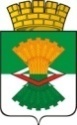 ДУМА МАХНЁВСКОГО МУНИЦИПАЛЬНОГО ОБРАЗОВАНИЯчетвертого созываРЕШЕНИЕот  25 апреля  2023 года              п.г.т. Махнёво                                        №  241   Об утверждении Порядка принятия решений об установлении тарифов на услуги муниципальных предприятий и учреждений Махнёвского муниципального образования, выполнение работ В соответствии с подпунктом 6 пункта 10 статьи 32 Федерального закона от 06.10.2003 № 131-ФЗ «Об общих принципах организации местного самоуправления в Российской Федерации», руководствуясь подпунктом 6 пункта 2 статьи 23 Устава Махнёвского муниципального образования, Дума Махнёвского муниципального образованияРЕШИЛА:Утвердить Порядок принятия решений об установлении тарифов на услуги муниципальных предприятий и учреждений Махнёвского муниципального образования, выполнение работ (прилагается).Решение Думы Махнёвского муниципального образования от 09.11.2017 года № 284 «Об утверждении порядка принятия решений об установлении тарифов на услуги муниципальных предприятий и учреждений, выполнение работ»  признать утратившим силу. 3. Настоящее Решение опубликовать в газете «Алапаевская искра» и разместить на официальном сайте Махнёвского муниципального образования в сети «Интернет».4. Настоящее Решение вступает в силу с даты  его принятия.5. Контроль за исполнением настоящего Решения возложить на постоянную комиссию  Думы Махнёвского муниципального образования по экономической политике, бюджету, финансам и налогам (С.В. Дюкова).Председатель Думы муниципального образования                                                          С.Г. АлышовГлава муниципального образования         		                              А.С. КорелинПриложениек  Решению Думы Махнёвскогомуниципального    образованияот 25.04.2023  №  241Порядок принятия решений об установлении тарифов на услуги муниципальных предприятий и учреждений Махнёвского муниципального образования, выполнение работ ГЛАВА 1. ОБЩИЕ ПОЛОЖЕНИЯ1.1. Настоящий порядок принятия решений об установлении тарифов на услуги муниципальных предприятий и учреждений Махнёвского муниципального образования, выполнение работ (далее - Порядок), разработан с целью создания единого подхода по решению вопросов формирования и утверждения тарифов, отнесенных законодательством Российской Федерации к компетенции органов местного самоуправления. 1.2. Действие настоящего Порядка не распространяется на правоотношения по установлению тарифов, подлежащих государственному регулированию в соответствии с законодательством Российской Федерации и законами Свердловской области.1.3. Настоящий Порядок обязателен для применения всеми   муниципальными унитарными предприятиями и муниципальными учреждениями (далее - муниципальные предприятия и учреждения), предоставляющими услуги (выполняющими работы), если иное не определено федеральными законами.1.4. Муниципальные предприятия и учреждения самостоятельно определяют возможность предоставления платных услуг (выполнения работ) в зависимости от материальной базы, численного состава, квалификации персонала и спроса на услугу.1.5. В настоящем Порядке применяются следующие понятия:     - тарифы -   ставка или система ставок оплаты (платёж) за различные производственные и непроизводственные услуги, выполнение работ, предоставляемых муниципальными предприятиями и учреждениями;     - регулирование тарифов - процесс установления цен (тарифов) в установленном порядке;- установление тарифов - фиксирование величины тарифов, в том числе их изменение, в соответствии с настоящим Порядком;- услуги, выполнение работ  муниципальных предприятий и учреждений - услуги (работы) муниципальных предприятий и учреждений, регулирование тарифов на предоставление (выполнение) которых отнесено законодательством к компетенции органов местного самоуправления;- регулируемый период - период, на который устанавливается тариф;- потребители - физические или юридические лица, являющиеся заказчиками услуг (работ), предоставляемых (выполняемых) муниципальными предприятиями и учреждениями. ГЛАВА 2. ЦЕЛИ, ЗАДАЧИ И МЕТОДЫ УСТАНОВЛЕНИЯ ТАРИФОВ2.1. Основными целями установления тарифов на услуги (работы), предоставляемые (выполняемые) муниципальными предприятиями и учреждениями, являются:2.1.1. Создание экономических условий для стабильной работы муниципальных предприятий и учреждений, и их развития.2.1.2. Обеспечение социальных потребностей населения Махнёвского муниципального образования в получении необходимых услуг на основе экономически обоснованных и доступных тарифов на эти услуги.2.1.3. Привлечения дополнительных финансовых средств для обеспечения устойчивого развития муниципальных предприятий и учреждений.2.1.4. Компенсация экономически обоснованных расходов муниципальных предприятий и учреждений по предоставлению услуг и выполняемых работ.2.1.5. Предотвращение установления монопольно высоких (низких) тарифов на услуги (работы), предоставляемые (выполняемые) муниципальными предприятиями и учреждениями.2.1.6. Определение достоверности представляемой муниципальными предприятиями и учреждениями информации, обосновывающей устанавливаемые тарифы.2.1.7. Открытость информации о тарифах и о порядке их утверждения.2.1.8. Обеспечение возможности пересмотра тарифа при изменении экономических условий.2.2. Основными задачами установления тарифов на услуги (работы), оказываемые (выполняемые) муниципальными предприятиями и учреждениями, являются:2.2.1. Осуществление проверок обоснованности тарифов.2.2.2.Установление достоверности финансово-экономической информации, представляемой муниципальными предприятиями и учреждениями.2.2.3. Выявление неэффективных и необоснованных затрат, включаемых в расчеты тарифов.2.2.4. Определение путей снижения себестоимости устанавливаемых тарифов.2.2.5. Рациональное использование средств бюджета Махнёвского муниципального образования.2.3. Муниципальное предприятие и учреждение вправе устанавливать льготы на оплату услуг, работ, для отдельных категорий граждан в соответствии с  нормативными правовыми актами органов государственной власти и  муниципальными нормативными актами  Махнёвского муниципального образования.  2.4. Методами установления тарифов на услуги (работы), предоставляемые (выполняемые) муниципальными предприятиями и учреждениями, являются:1) метод экономически обоснованных затрат;2) метод индексации тарифов;3) метод установления предельного уровня тарифов.2.5. Основным методом установления тарифов является метод экономически обоснованных затрат. Муниципальные  предприятия и учреждения самостоятельны в выборе метода установления тарифа при осуществлении расчетов. При установлении тарифов должно быть обеспечено возмещение экономически обоснованных расходов на предоставление услуг, выполнение работ и получение муниципальными предприятиями и учреждениями прибыли (дохода).Величина прибыли (дохода), учтенной в тарифах, должна обеспечивать муниципальным предприятиям и учреждениям необходимые средства для собственного развития и финансирования других обоснованных расходов, не включаемых в себестоимость.2.6. Метод индексации тарифов предусматривает изменение действующих тарифов, установленных с использованием метода экономически обоснованных затрат, на величину индексов-дефляторов, устанавливаемых Министерством экономического развития Российской Федерации на очередной финансовый год. Метод индексации не может применяться в течение более чем двух расчетных периодов регулирования подряд.2.7. Метод установления предельного уровня тарифов предусматривает установление тарифов, выше и ниже которых муниципальные предприятия и учреждения не могут реализовывать свои услуги заказчикам. Размер предельных тарифов варьируется от минимального и максимального значения прибыли. Минимальный тариф должен быть не ниже экономически обоснованных затрат. Далее муниципальные предприятия и учреждения самостоятельно устанавливают стоимость услуг исходя из экономической целесообразности и спроса на данную услугу, в пределах утвержденных минимальных и максимальных тарифов. Метод предельных (минимальных и максимальных) тарифов распространяется на услуги, оказываемые (выполняемые) в соответствии с Федеральными законами от 05.04.2016 № 44-ФЗ «О контрактной системе закупок товаров, работ, услуг для обеспечения государственных и муниципальных нужд» и от 18.07.2011 № 223-ФЗ «О закупках товаров, работ, услуг отдельными видами юридических лиц».2.8. Применение в течение одного периода действия тарифов разных методов установления тарифов в отношении муниципальных предприятий, учреждений или организаций осуществляющих одни и те же виды деятельности, не допускается. ГЛАВА 3. ФОРМИРОВАНИЕ (ИЗМЕНЕНИЯ) ТАРИФОВ3.1. Регулирование тарифов осуществляется по инициативе муниципальных предприятий и учреждений, предоставляющих услуги, и выполняющих работы, в соответствии с уставом муниципального предприятия и учреждения.3.2. Муниципальные предприятия и учреждения самостоятельно рассчитывают тарифы на каждый вид услуг, работ, оказываемых потребителю, в соответствии с законодательством Российской Федерации и в соответствии с отраслевыми методическими рекомендациями по формированию тарифов на платные услуги, устанавливаемыми   нормативными правовыми актами органов государственной власти   Российской Федерации, муниципальными правовыми актами Махнёвского муниципального образования и настоящим Порядком.             ГЛАВА 4. СРОКИ УСТАНОВЛЕНИЯ И ДЕЙСТВИЯ ТАРИФОВ4.1. Тарифы на услуги (работы), предоставляемые (выполняемые) муниципальными предприятиями, учреждениями, действуют в течение регулируемого периода. Их утверждение осуществляется не менее чем за один календарный месяц до даты окончания текущего периода их действия.4.2. Установление тарифов осуществляется один раз в год на срок регулирования, начало которого соответствует началу финансового года.В исключительных случаях при мотивированном обращении муниципального предприятия, учреждения, отраслевого (функционального) органа Администрации Махнёвского муниципального образования возможно рассмотрение вопроса о досрочном пересмотре действия тарифов. При этом срок действия ранее установленных тарифов не может быть менее трех месяцев.4.3. Тарифы на услуги образовательных организаций устанавливаются на срок регулирования, начало которого соответствует началу учебного года, и действуют в течение учебного года.4.4. Тарифы на услуги (работы) сезонного характера устанавливаются на срок регулирования, начало которого соответствует началу сезона.4.5. Тарифы могут утверждаться как на определенный срок регулирования (не менее одного года), так и на неопределенный срок.4.6. Отсутствие заявления руководителя муниципального предприятия, учреждения о необходимости изменения тарифов на услуги (работы) в срок, установленный настоящим Порядком, означает продление тарифов на услуги (работы) на очередной расчетный период.4.7. Тарифы могут пересматриваться досрочно. Основаниями для досрочного пересмотра тарифов на услуги (работы) являются:1) предписания органов исполнительной власти, уполномоченных на осуществление функций по контролю и надзору за соблюдением законодательства в области регулирования тарифов, а также вступившие в законную силу судебные акты;2) изменение   законодательства РФ.4.8. Тарифы на услуги должны быть обоснованными и обеспечивать компенсацию экономически обоснованных расходов и получение прибыли. При расчете тарифов на услуги муниципальных предприятий и учреждений учитываются расходы, связанные с оказанием услуг на которые устанавливаются тарифы. ГЛАВА 5. ПОРЯДОК ОРГАНИЗАЦИИ РАБОТЫ ПО УСТАНОВЛЕНИЮТАРИФОВ НА УСЛУГИ5.1. Для установления тарифов руководитель муниципального предприятия, учреждения не менее чем за три календарных месяца до окончания текущего периода действия тарифов представляет в структурное подразделение Администрации Махнёвского муниципального образования, курирующее деятельность соответствующего муниципального предприятия, учреждения, следующие документы:- письмо-обращение с кратким обоснованием причин и необходимости установления или изменения тарифов на услуги (работы) на имя Главы Махнёвского муниципального образования;- экономическое обоснование по уровню тарифов на услуги, расчетные материалы и расчеты, обосновывающее предполагаемые значения тарифов, со ссылкой на использованные отраслевых методических рекомендаций;- документы, подтверждающие затраты, включенные в расчет тарифа на платные услуги (работы);- сведения об установленных предельных тарифах (предоставляется, если установлены предельные тарифы).5.2. Согласование тарифов муниципальных предприятий, учреждений осуществляется структурным подразделением Администрации Махнёвского муниципального образования, курирующим деятельность соответствующего муниципального предприятия, учреждения.5.3. После согласования тарифов, указанного в п. 5.2 настоящего Порядка, полный пакет документов направляется в отдел экономики и потребительского рынка Администрации Махнёвского муниципального образования для проверки обоснованности установления тарифов. Продолжительность проведения проверки не может превышать 20 календарных дней.По результатам проведенной проверки отдел экономики и потребительского рынка Администрации Махнёвского муниципального образования готовит заключение об обоснованности и целесообразности установления тарифов.5.4. Заключение должно содержать:1) оценку экономической обоснованности тарифов, предлагаемых в представленных расчетах;2) анализ экономической обоснованности расходов по статьям затрат;3) предложения по экономически обоснованным размерам тарифов;4) согласование установления тарифов или отказ в согласовании с обоснованием причин отказа.5.5.  Основаниями для отказа в согласовании тарифов являются:5.5.1. Отсутствие в пакете документов достаточного финансово-экономического обоснования необходимости установления (изменения) тарифов.5.5.2. Представление недостоверных сведений для установления тарифов.5.5.3. Осуществление расчетов при формировании тарифов с нарушением требований законодательства Российской Федерации и муниципальных правовых актов Махнёвского муниципального образования.5.5.4. Несоответствие перечня предоставляемых услуг, выполняемых работ уставной деятельности муниципального предприятия и учреждения.5.7.5. Иные основания, предусмотренные законодательством Российской Федерации.5.8. При положительном заключении соответствующему муниципальному предприятию и учреждению готовится соответствующий проект постановления Администрации Махнёвского муниципального образования.ГЛАВА 6. ОТВЕТСТВЕННОСТЬ ЗА НАРУШЕНИЕ УСТАНОВЛЕННОГО ПОРЯДКА РЕГУЛИРОВАНИЯ ТАРИФОВ, ДОСТОВЕРНОСТЬ МАТЕРИАЛОВ И ЗА ПРАВИЛЬНОСТЬ ПРИМЕНЕНИЯ УСТАНОВЛЕННЫХ ТАРИФОВ6.1. Ответственность за достоверность материалов, представленных для обоснования установления или изменения тарифов, и за правильность применения установленных тарифов возлагается на руководителей соответствующих муниципальных предприятий и учреждений.